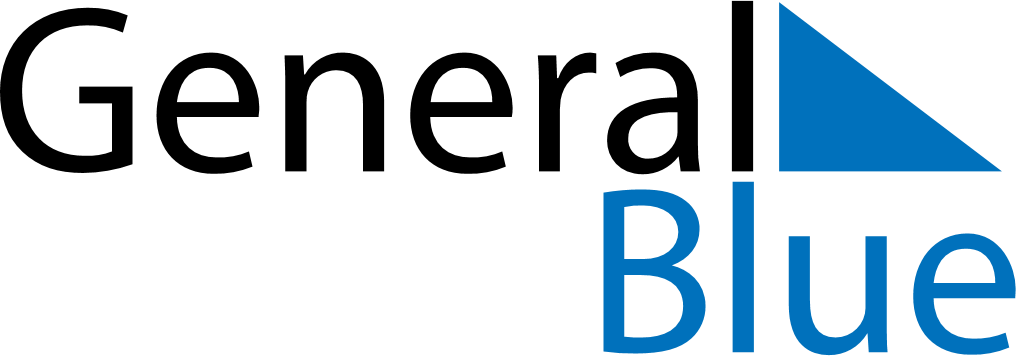 May 2027May 2027May 2027May 2027ZambiaZambiaZambiaMondayTuesdayWednesdayThursdayFridaySaturdaySaturdaySunday112Labour DayLabour Day34567889101112131415151617181920212222232425262728292930African Freedom Day31